17 et 24 février 2019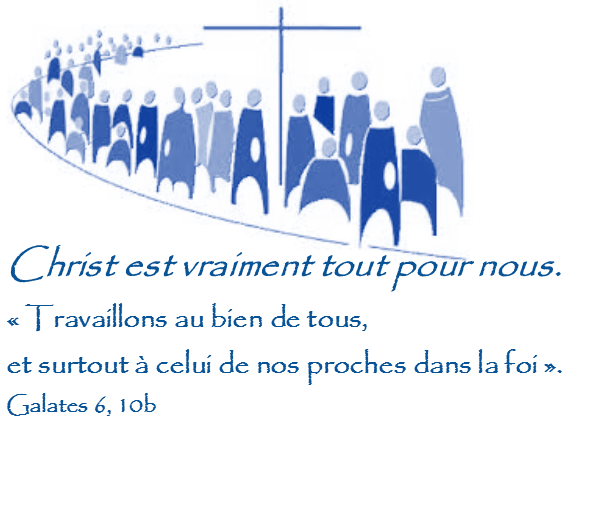 NOTRE PAROISSE    Dimanche  – 17 février – 6e dimanche ordinaire       10 h 30   Dora Smits – Contribution aux funérailles                     Yvonne Lanthier – Contribution aux funérailles                     Parents défunts de – Suzanne, Christine et Anne                     Denise Gauthier – Contribution aux funérailles                     Steven Toonders – Ses parents                     Kelly Morris Sauvé – Ses parentsMardi 19 février      19 h 30   Récitation du rosaire Dimanche 24 février – 7e dimanche ordinaire      10 h 30   André D’Aoust – Contribution aux funérailles                     Ronald St-Denis – Contribution aux funérailles                     Jeannette Robinson – Contribution aux funérailles                     Denyse Guay – La famille St-Denis                     Jean-Marie Vachon – Marie et Romuald VachonMardi 26 février      19 h 30    Récitation du rosaireDimanche  3 mars – 8e dimanche ordinaireh 30 Aurore Leblanc – Contribution aux funérailles        Yvonne Lanthier – Contribution aux funérailles        Denise Gauthier – Contribution aux funéraillesCONTRIBUTION DES PAROISSIENS		              3 février              10 février  	Quête                    549,00 $                 598,00 $	Dîme                     290,00 $                   50,00 $ 	Prions                     40,00 $                   40,00 $                      	1ère enveloppe         3,00 $					           Merci de votre générosité !Le bureau de la paroisse sera fermé le lundi 18 février, jour de la famille.CALENDRIER D’ACTIVITÉS2e dimanche du mois	11 h	Tirage paroissial avec Tous les mardis	  9 h 30	Pétanque au Centre Récréatif de SarsfieldTous les jeudis	13 h	Club des aînés20 février	10 h	La vie montante 6 mars	19 h	Heure d’adoration à Sainte-Marie13 mars	13 h	U.C.F.O18 mars	19 h 30	Conseil paroissial des affaires temporelles21 mars	19 h 	Conseil paroissial de pastorale21 février                    14 h       Messe à la Maison Coloniale de SarsfieldFêtons le Mardi gras, mais avant comprenons un peu son origine!             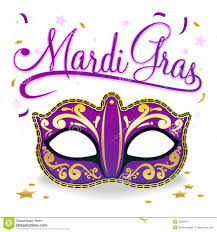 c'est une fête d'origine catholiquele Mardi gras  précède le Carême qui est une période de jeûne de 40 jours on utilise souvent le mot "carnaval" pour souligner l'évènementcarnaval signifie "adieu à la chair" ou encore "retirer la viande"donc on fait la fête et on se remplit la panse, car c'est la dernière journée des jours gras depuis l'Épiphanie, mais la plus importantec'est pourquoi il y a des milliers de carnavals (de bals masqués) à travers  le monde en février où tout est permis, où tous sont inclus!c’est un temps de divertissement qui répond au besoin d’oublier les soucis de la vie de tous les jours avant la période du Carêmeavant de jeûner, il faut  vider les réserves de viande, d'œufs et de beurre/huilepour les anglophones, Mardi gras se dit "Shrove Tuesday"  (shrove venant du verbe "to shrive" , il est habituel de se confesser!)comme la fête rassemble un grand nombre de personnes, on fait des pâtisseries bon marché et vite préparée (beignets, crêpes, gaufres) ce qui permet aussi d'utiliser les réserves de beurre, huile et œufsdonc cette année, faisons la fête  pour quelques heures avant d'aller prier!Date: mardi, 5 mars 2019Heure: 17 h-19 hEndroit: salle des pionniers, église Saint-HuguesInscription requise: __________________ ou 613-835-2417 - 613- 833-3429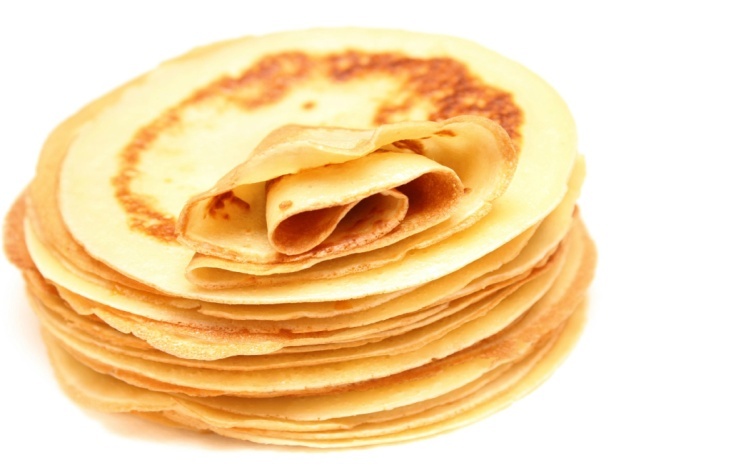 ON NOUS DEMANDE D’ANNONCERLe rôle de la femme dans l'église – Tel est le thème de la conférence offert par les Filles d’Isabelle, Cercle Marie-Reine-des-Cœurs qui aura lieu le 9 mars de 10 h à 15 h à l'église Montfort, 749 rue Trojan, Ottawa, salle Jubinville.  Conférencier père Yvan Mathieu, s.m.  Renseignements : Suzanne 613-749-8900 ; Denise 613-749-6822 ; Danielle 613-830-1428.DEVENEZ BÉNÉVOLE! ON A BESOIN DE VOUS! La Maison de soins palliatifs d’Ottawa offre du soutien sans frais aux personnes atteintes de maladies graves et leurs familles avec l’aide de bénévoles. Vous pouvez choisir de visiter des clients à leur domicile, d’aider au programme de jour ou chauffeur. Une formation de bénévoles en soins palliatifs gratuite (30 heures) sera offerte en français et débutera le 16 avril, 2019 à Orléans. Des séances d’information auront lieu le 5, 6, 25 et 26 mars à Orléans. Inscrivez-vous maintenant! Renseignements ou inscription à une séance d’information : Paulette Hammell au 613-424-6560 x 221; par courriel : paulette.hammell@hospicecareottawa.caDIrectrice générale du Centre Miriam - poste à plein temps. Doit être parfaitement bilingue, compatissante, posséder une bonne connaissance et expérience en gestion et compétences en informatique - 15.00 $/heure, 32,5 heures/semaine. Envoyer c.v. à Sr Rita Lacelle, 030-2742 boul. St-Joseph, Orléans (ON) K1C 1G5, ou centremiriamcentre@yahoo.ca. Pour l’affichage du poste : https://centremiriam-fr.ca/pour-nous-joindre/OBJECTIF-VIE DE LA SEMAINE«Accomplissons un geste bienveillant à une personne de notre entourage qui a été délaissée et oubliée.»BONNE SEMAINE À TOUS!            17 et 24 février 2019Loterie Saint-Hugues du 10 février 2019PRIX              BILLET                    NOM                                         ENDROIT500,00 $         # 319          Annik Duquette                                     Sarsfield100,00 $         # 162          Rose et Michel Bourdria                      Sarsfield               100,00 $         # 246         Horace Laflamme et Carole Lemay      Sarsfield100,00 $         # 287         Gilles et Diane Daoust                           Hammond100,00 $         # 012         Yvette Diotte                                           Navan100,00 $        # 279          Julie et Dominique Vachon                   Navan          Félicitations aux gagnants et gagnantes!!!